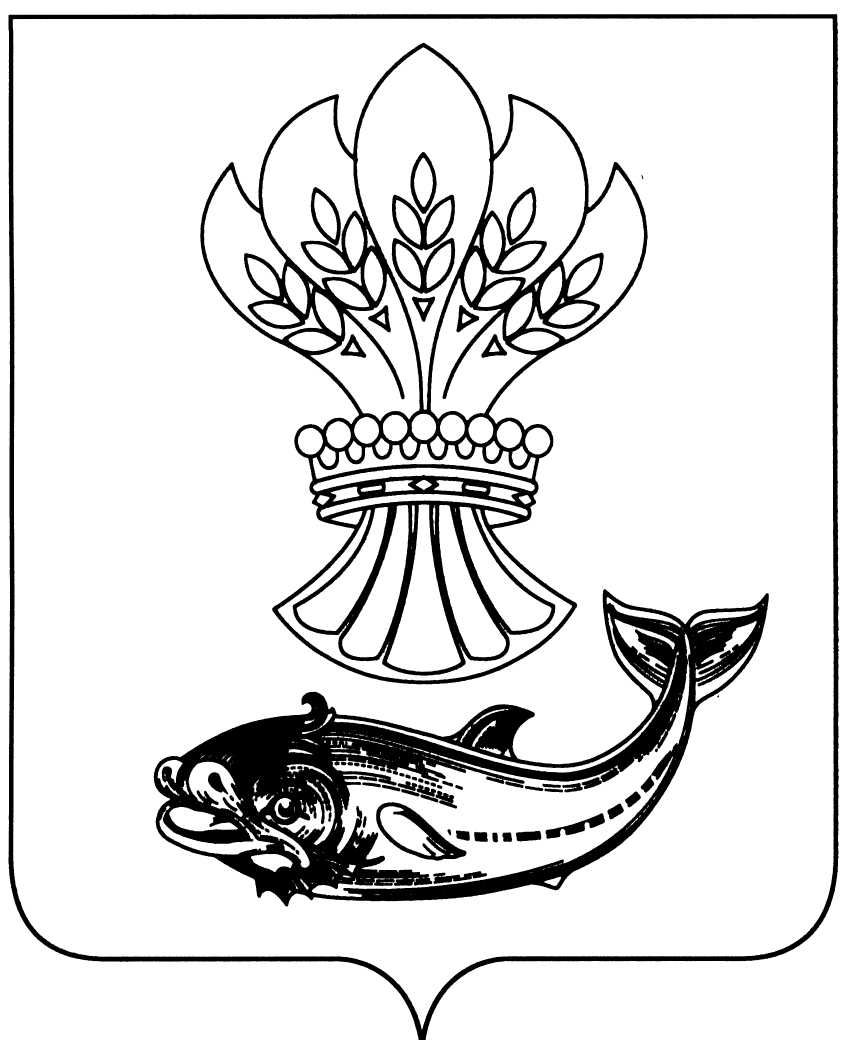 АДМИНИСТРАЦИЯ  ПАНИНСКОГО МУНИЦИПАЛЬНОГО РАЙОНАВОРОНЕЖСКОЙ  ОБЛАСТИПОСТАНОВЛЕНИЕот 14.04.2017 г. № 114                    р.п. ПаниноОб установлении особого противопожарного режима на территории Панинского муниципального районаВ соответствии с Федеральным законом от 21.12.1994 № 69-ФЗ «О пожарной безопасности», Законом Воронежской области от 02.12.2004 № 87-ОЗ «О пожарной безопасности в Воронежской области», постановлением правительства Воронежской области от 22.05.2009 № 435 «Об утверждении Положения о порядке установления особого противопожарного режима на территории Воронежской области», постановлением правительства Воронежской области от 13.04.2017 № 234 «Об установлении особого противопожарного режима на территории Воронежской области» и в целях недопущения пожаров на территории Панинского муниципального района администрация Панинского муниципального района п о с т а н о в л я е т:   	1. Установить на территории Панинского муниципального района с 30 апреля 2017 года особый противопожарный режим.   	2. Запретить въезд в хвойные леса, за исключением дорог общего пользования, автомобильного транспорта, кроме специальных транспортных средств, оборудованных устройствами для подачи специальных световых и звуковых сигналов и используемых для осуществления деятельности пожарной охраны, полиции, медицинской скорой помощи, аварийно-спасательных служб.   	3. На период действия особого противопожарного режима в целях обеспечения мер пожарной безопасности запретить разведение костров в лесах, на территориях поселений, садоводческих, огороднических и дачных некоммерческих объединений граждан, полосах отвода линий электропередачи, железных и автомобильных дорогах.   	 4. Рекомендовать главам администраций городских и сельских поселений:   	4.1. Проводить мероприятия по профилактике нарушений правил пожарной безопасности.   	4.2. Перевести силы, привлекаемые к тушению пожаров, в режим повышенной готовности при IV и V классе опасности.    	4.3. Организовать информирование населения о выполнении мер пожарной безопасности.   	4.4. Произвести опашку территорий населенных пунктов, очистить территорию, примыкающую к жилым строениям, от сухой травы.   	4.5. Дооборудовать места забора воды для средств пожаротушения из природных источников.   	4.6. Спланировать подвоз воды для заправки пожарной техники.   	4.7. Принять меры по недопущению сельскохозяйственных палов, сжигание мусора и разведение костров.   	5. Настоящее постановление вступает в силу со дня его официального опубликования в официальном печатном издании Панинского муниципального района «Панинский муниципальный вестник».6. Контроль за исполнением настоящего постановления возложить на заместителя главы администрации Панинского муниципального района Мищенко В.И.  Глава администрации  Панинского муниципального района                                            Н.В. Щеглов